Patienten-Infobogen(für Frauen)Um Ihnen bei Ihren „Beinproblemen“ wirksam helfen zu können, benötigen wir einige Informati- onen. Nehmen Sie sich also bitte etwas Zeit und beantworten Sie die Fragen nach Ihrem aktuellen Kenntnisstand.Sollten Fragen auftreten, wenden Sie sich bei Ihrem Besuch in unserer Praxis einfach an meine Assistentinnen.Was führt Sie zu mir?❏  Beinbeschwerden	❏   kosmetische Gründe❏  Sie wollen sich über Ihre Beingefäße  beraten lassen	❏   andere GründeSind Ihre Beinbeschwerden in den letzten Tagen aufgetreten?❏ Nein	❏ JaOder bestehen die Probleme schon länger?❏ Ja, seit	Monaten	❏ Nein 	 JahrenVerschlimmern sich die Beinbeschwerden?Thiemitztalstraße  6   .  95131  Schwarzenbach  a. Wald   .  Tel.  092 89 / 970800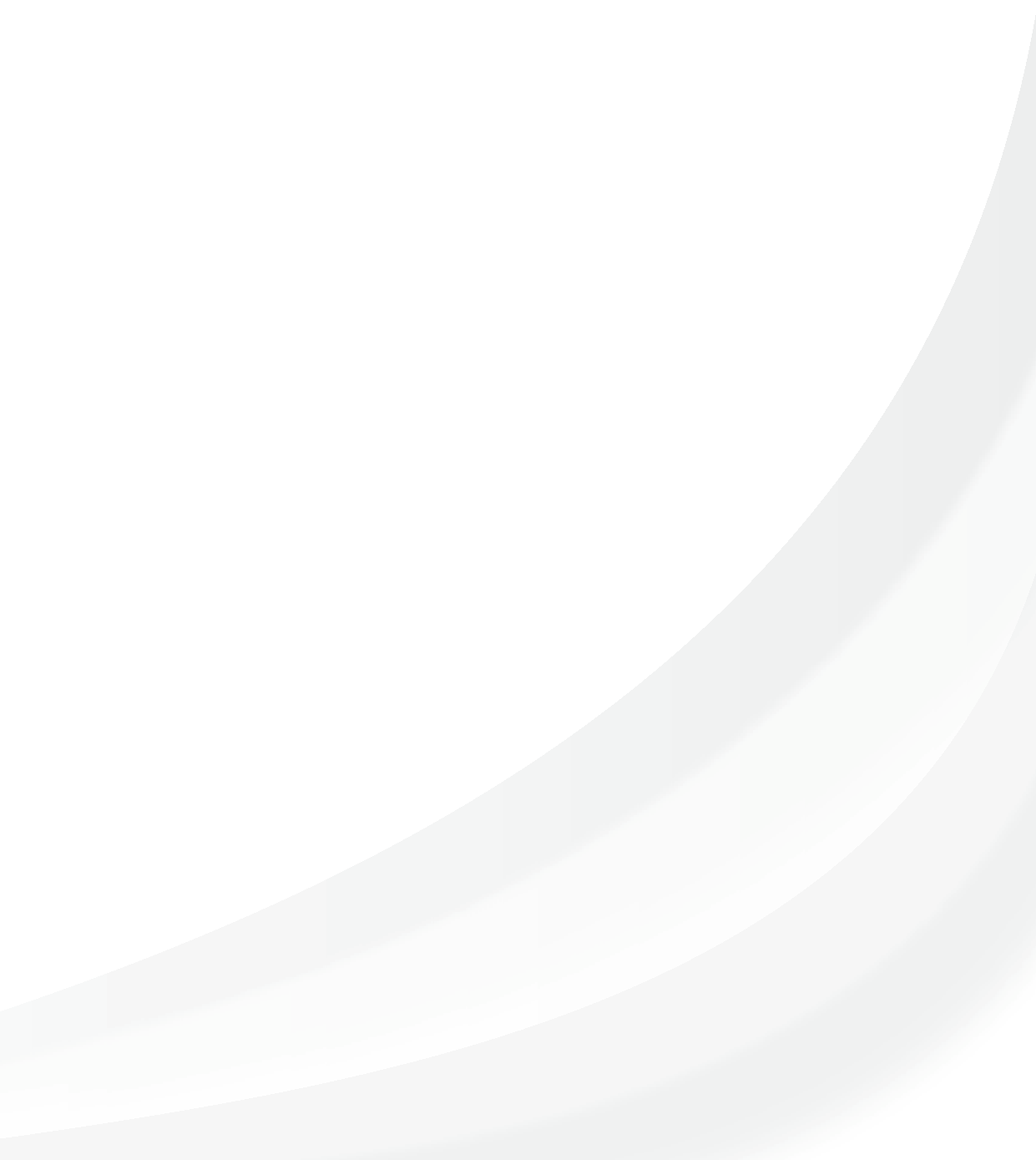 Fax  092 89 / 9708 01   .  stutz.dr@ t-online.de  .  www.stutz-dr.comDiese Praxis ist zertifiziert nach DIN EN ISO 9001:2000.Bitte weitere >Seiten ausfüllenIhre ersten Krampfadern sind aufgetreten    ...Sind in der Vorgeschichte schon Komplikationen  aufgetreten?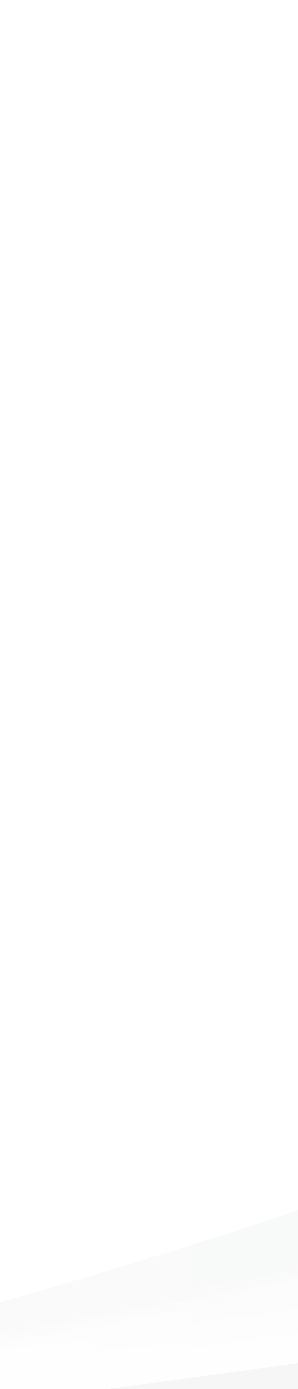 Bisherige Behandlungen der  KrampfadernHaben nahe Verwandte  ...Leiden sie gegenwärtig an einer ernsthaften  Erkrankung?Allgemeine Fragen:Welchen Beruf üben Sie aus?  	 (Wichtige Info zum Erkennen eines Zusammenhangs zwischen Erkrankung und Beruf!)Wieviel Prozent Ihres Arbeitstages stehen 	% und sitzen 	% Sie?Anzahl Ihrer Schwangerschaften		die erste vor		Jahren Hatten Sie eine Fehlgeburt?	die erste vor	Jahren Rauchen Sie?	❏ Nein	❏ Ja			Stück pro TagGewicht:	kg	Größe:	cmGibt es weitere Informationen die Ihnen wichtig erscheinen? (z.B. schwere Erkrankungen, die nicht mit einem Beinleiden im Zusammenhang stehen oder große Operationen usw.)Ihre private Telefonnummer:  	Ihre Handynummer:  	Ihre Email-Adresse:  		Name Ihres Hausarztes:  		Soll Ihr Hausarzt einen Befundbericht nach der    Untersuchung erhalten?	❏ Ja	❏ Neinbitte wendenNoch eine persönliche Frage: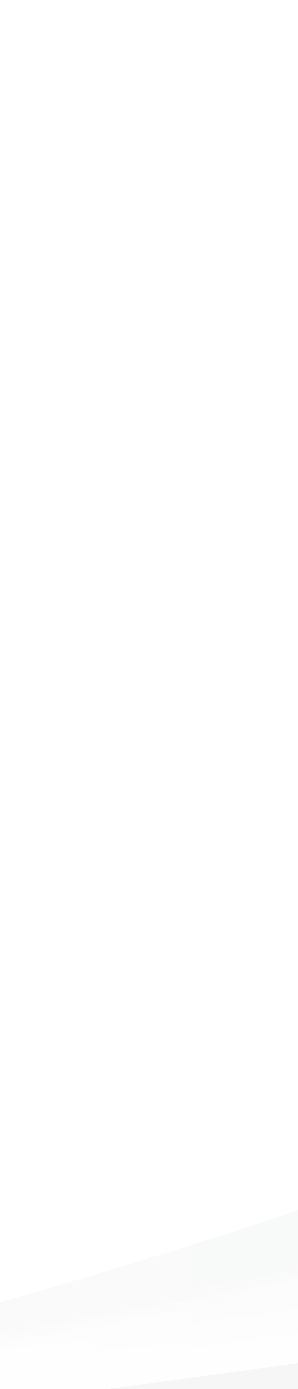 Durch wen sind Sie auf uns aufmerksam  geworden?❏ Hausarzt❏  anderen Facharzt❏  einen unserer Patienten❏ Freunde/Bekannte❏  „Öffentlichkeitsarbeit“ z.B. durch einen  Vortrag❏ InternetPatientinnen, die speziell wegen ihres Venenleidens eine Praxisklinik aufsuchen, können hier abbrechen und den Fragebogen unterschrieben an meine Assisten- tinnen abgeben.Für jene Patientinnen, die unter „dicken Beinen“ leiden, die in der Vorge- schichte schon die Diagnose Lipödem oder Lymphödem genannt bekommen haben, bitte ich die nächsten Seiten des Krankheitserhebungsbogens noch auszufüllen.Vielen Dank, dass Sie sich die Zeit genommen haben. Damit wird es leichter für mich Ihre Probleme zu verstehen.Ihr   Dr. Josef J. StutzFragebogen Lipödem für Patienten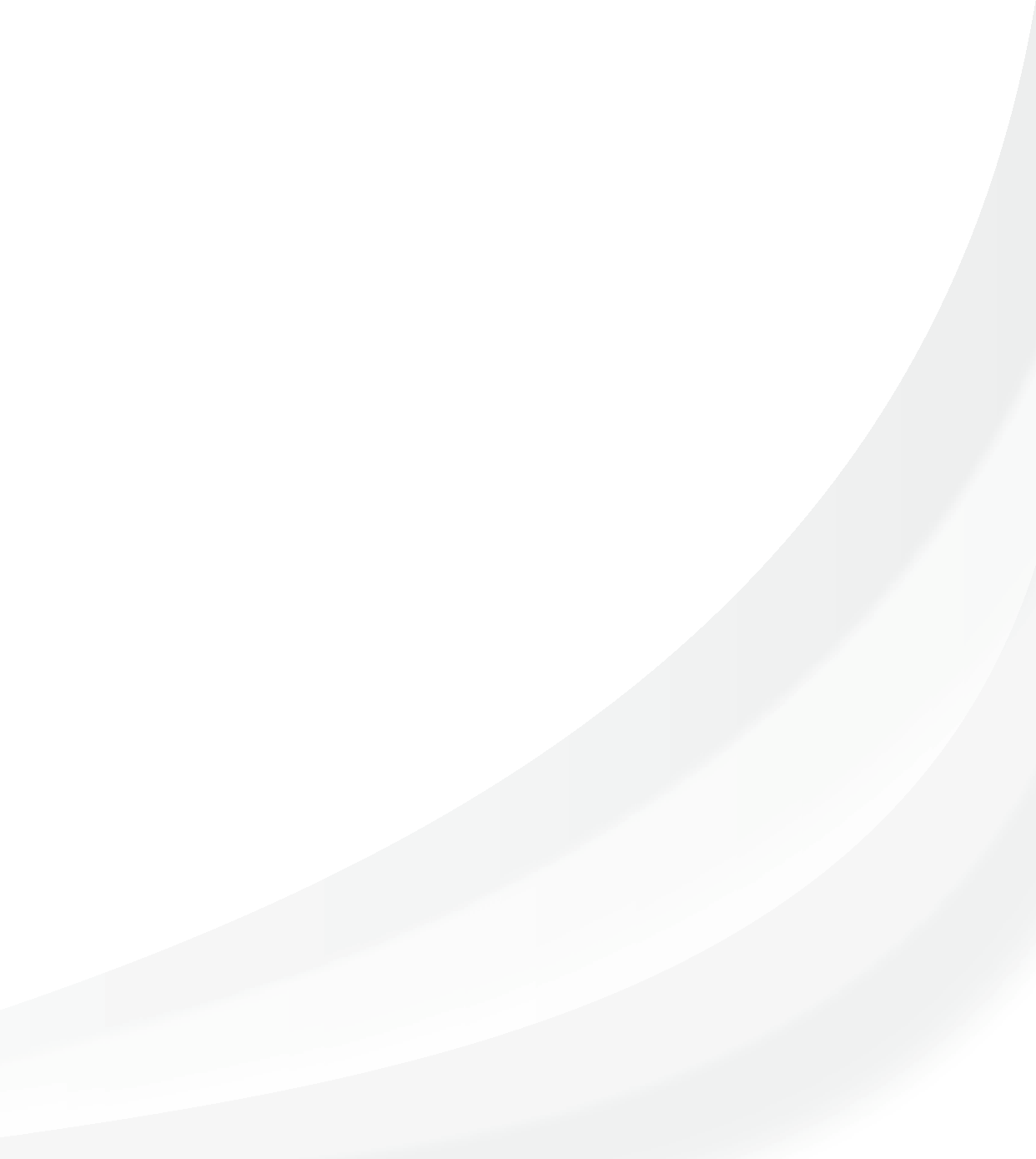 Das Lipödem ist eine krankhafte Fettgewebsvermehrung der Beine bei gleichzeitig schlankem Oberkörper. Oft sind auch die Arme mitbetroffen.Für diese Erkrankung ist typisch, dass beide Beine symmetrisch verdickt sind. Ist ein Bein dicker als das andere liegt möglicherweise ein anderes Krankheitsbild vor.Die am meisten beklagten Symptome sind:Schwellneigung, in der zweiten Tageshälfte, ganz besonders an heißen Tagen.Berührungsschmerzen, zum Teil können Betroffene die anliegende Kleidung nicht tolerieren.Blaue Flecken, selbst bei kleinsten Stößen, auch sind Blutergüsse ungewöhnlich groß.Wegen der Disharmonie der Figur entstehen oft körperliche und auch psychische Störungen.❏  Ich habe seit	Jahren „dicke Beine“.❏  Ich ernähre mich kalorienbewusst.❏  Ich treibe regelmäßig Sport.❏  Ich bin Raucher.❏   Ich nehme regelmäßig Medikamente  ein.❏  Ich nehme seit	Jahren die „Pille“.❏ Ich habe	Jahre die „Pille“ eingenommen.❏ Ich habe während/nach einer Schwangerschaft eine Veränderung an meinen Beinen bemerkt?❏   Ich habe/hatte Menstruationsbeschwerden.❏  Ich habe dicke Beine.❏  Ich habe dicke Arme.Welche Regionen sind betroffen?❏  Nur das Gesäß.❏   Die Oberschenkel-Außenseiten (sog. Reiterhosen).❏ Oberschenkel – Innenseite.❏  Verdickung reicht bis zum Knie.❏  Verdickung erreicht die Knöchel.❏  Fußrücken sind mit betroffen.❏  Auch die Zehen sind verdickt.❏  Die Oberarme.❏  Auch die Unterarme.❏  Handrücken sind ebenfalls  betroffen.❏	.Therapien?bereits durchgeführt oder gerade in Behandlung❏ Reha-Maßnahme, Kur,	.❏   Manuelle  Lymphdrainage  o. Bandagierung.❏   Manuelle  Lymphdrainage  mit Bandagierung.❏    Kompressionsversorgung  mit Kompressionsstrümpfen.❏  Spezial-Strumpf für Lymphödeme (Flachstrick mit Naht an   Strumpfrückseite).❏   Normaler Kompressionsstrumpf.❏   Ärztliche Empfehlung zu mehr sportlicher  Aktivität.❏ Ärztlicher Rat zur Diät (z.B. mit weniger Kalorien, low carbohydrate diet usw.).❏  Liposuktion (Bereiche siehe unten).❏ Andere	.❏	.Es wurde(n) eine/mehrere  Liposuktion  (Fettabsaugung) durchgeführtRegionen:❏ Arme❏ Beine❏ GesäßWar  die Liposuktion:❏ Erfolgreich❏  Ich treibe regelmäßig Sport.❏  Ich habe meine Ernährung  verändert.❏  Nicht erfolgreich❏  Ich treibe regelmäßig Sport.❏  Ich habe meine Ernährung  verändert.In der Vergangenheit durchgemachte Erkrankungen oder Operationen:❏  Eingriffe im Bauchraum (z.B. gynäkologische Op)	.❏  Krampfaderoperation.❏  Tiefe Beinvenenthrombose.❏  Erysipel (Wundrose).❏   Bypass-Entnahme der großen Rosenvene.❏ Verletzungen	.❏	.❏ Andere Operationen	.Ich habe Gelenksprobleme❏  Schon seit meiner Jugend.❏ In meiner Familie gibt es ebenfalls Gelenkserkrankungen.❏  Bei mir sind die Knie betroffen.❏ Hüfte.❏  Sprunggelenke.Die Gelenkprobleme traten:❏  Vor den „dicken“ Beinen  auf.❏  Seit den „dicken“ Beinen.❏  Erst einige Zeit nach den „dicken“ Beinen  auf.❏  Außergewöhnliche Gelenksbeweglichkeit.Kommen in Ihrer Verwandtschaft auch „dicke“ Beine vor?❏  In der Familie der Mutter.❏ In der Familie des Vaters.❏  Eine meiner Schwestern.❏ Tanten.LebensqualitätVor wie vielen Jahren haben Sie eine körperliche Veränderung im Alltag wahrgenommen ohne dass sich Ihre sonstige Lebensweise verändert hat (z.B. unerklärbare Gewichtszunahme)? 	 Jahre(n)Bei welchen Aktivitäten haben Sie eine körperliche Veränderung im Alltag erfahren?❏  Beim Sport.❏  Beim Einkaufen.❏  Im alltäglichen Leben.❏  Bei Freizeitaktivitäten (wie z.B. Schwimmbadbesuche).❏ Sonstiges	.Was haben Sie bemerkt?❏  Die Kleidergröße hat sich verändert (z.B. Hosenbund war immer zu   weit).❏   Einschnürungen an den Beinen am  Abend.❏   Abnahme der Leistungsfähigkeit.❏   Veränderung der Stimmung.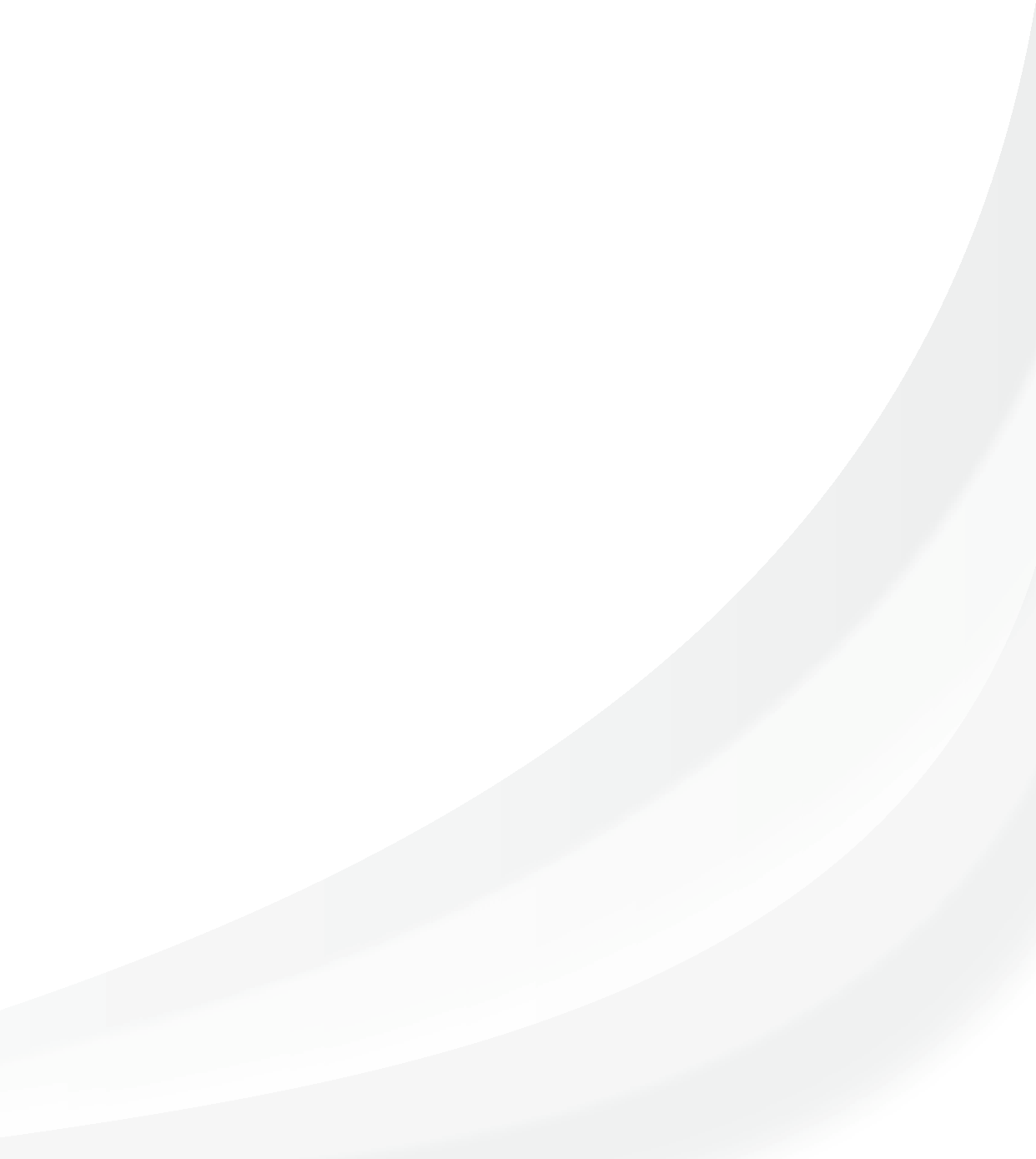 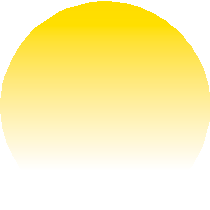 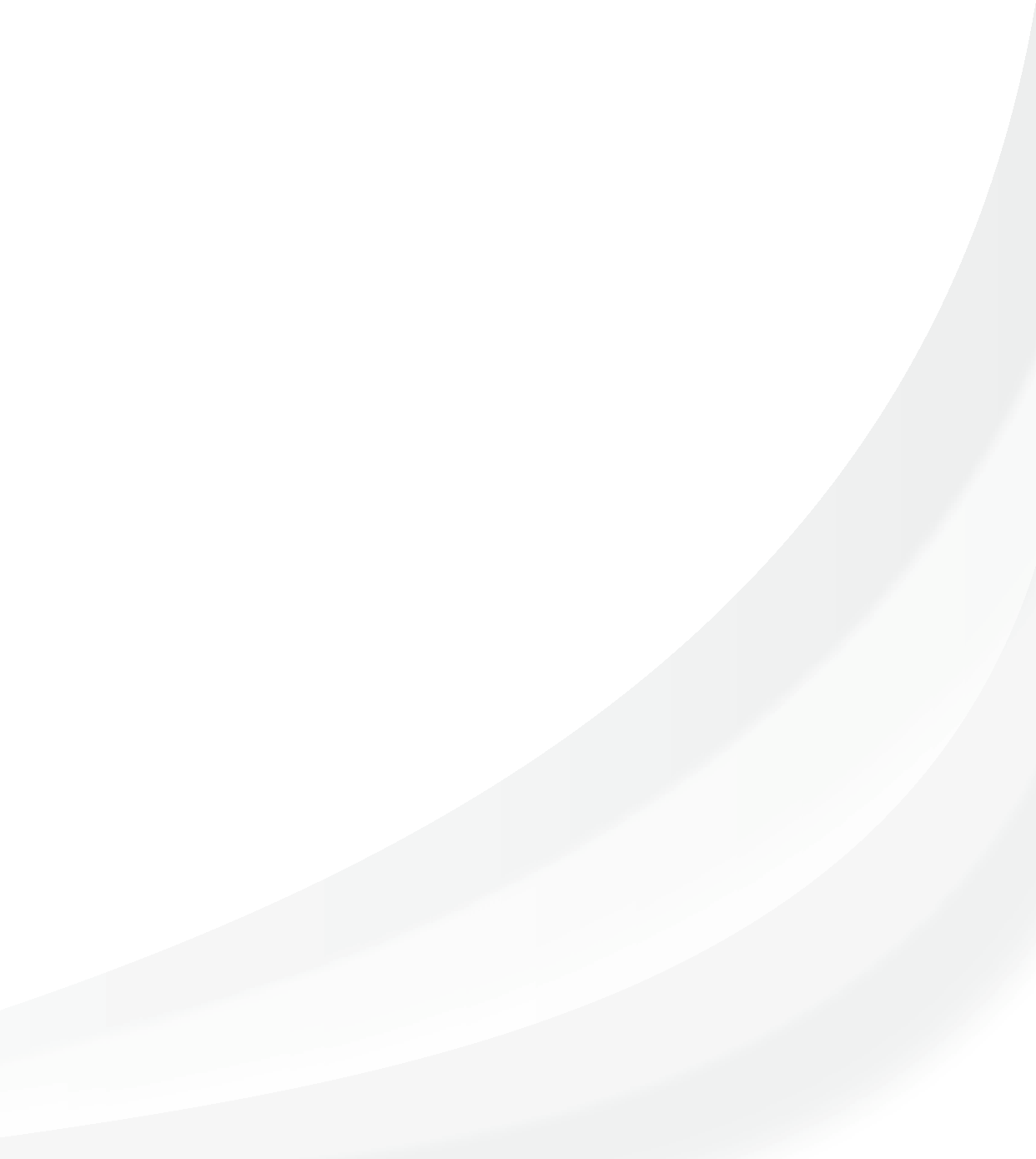 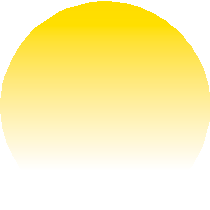 Vielen Dank, wir wollen uns um Sie kümmern.IhrDr. med. Josef J. Stutz und sein TeamPRAXISKLINIK für VENENERKRANKUNGENDr. med. Josef J. StutzChirurg - PhlebologeThiemitztalstraße 6  .  95131 Schwarzenbach  a. Wald  .  Tel. 092 89 / 970800Fax  092 89 / 9708 01   .  stutz.dr@ t-online.de  . www.stutz-dr.comDiese Praxis ist zertifiziert nach DIN EN ISO 9001:2000.Ihre Beinbeschwerden sind?keinekeineetwasetwasziemlichziemlichstarkstarksehr starksehr starklinksrechtslinksrechtslinksrechtslinksrechtslinksrechtsSchwere BeineSpannungsgefühlSchmerz auf DruckJuckreiznächtliche WadenkrämpfeBlaufärbung der Haut an den Beinenunruhige Beine nachts (RLS)SchmerzenSchwellunggar nichtetwasziemlichstarksehr starkbei Hitzewährend der Menstruationbei Arbeit im Beruf oder Alltagbei langem Stehenbeim GehenJaNeinspontannach einer Schwangerschaftnach einer Operationnach einer Verletzung am Bein z.B. Gipsbehandlungnach hormoneller Verhütung oder ÖstrogentherapieJaNeinOberflächliche Venenentzündungen (tastbarer schmerzhafter Strang)Lungenembolie	wenn ja, nach	❏ Operation	❏ spontanoffenes Beintiefe Venenthrombosewenn ja, nach	❏ Operation	❏ Unfall	❏  ohne ersichtlichen AnlassJaNeinKompressionstherapieMedikamente, SalbenVerödung	❏ rechts	❏ links	Laser	❏ rechts	❏ linksOperation	❏ rechts	❏ linksandere Verfahren:andere Verfahren:andere Verfahren:JaNeinKrampfadernDurchblutungsstörungenBlutgerinnungsstörungenThrombosen/Lungenembolienoffene BeineJaNeinBluthochdruckBlutzucker-Erkrankung (Diabetes mellitus)Rheumatische Erkrankunghohes CholesterinLeber- oder NierenerkrankungSonstige:Sonstige:Sonstige:JaNeinNehmen Sie Hormone (z.B. Pille) ein?Haben sie sonstige Zeichen einer Bindegewebsschwäche (z.B. Leistenbruch, Hämorrhoiden o.ä.)?Neigen Sie zu starker Narbenbildung?Nehmen Sie dauerhaft Medikamente ein? Wenn ja, welche: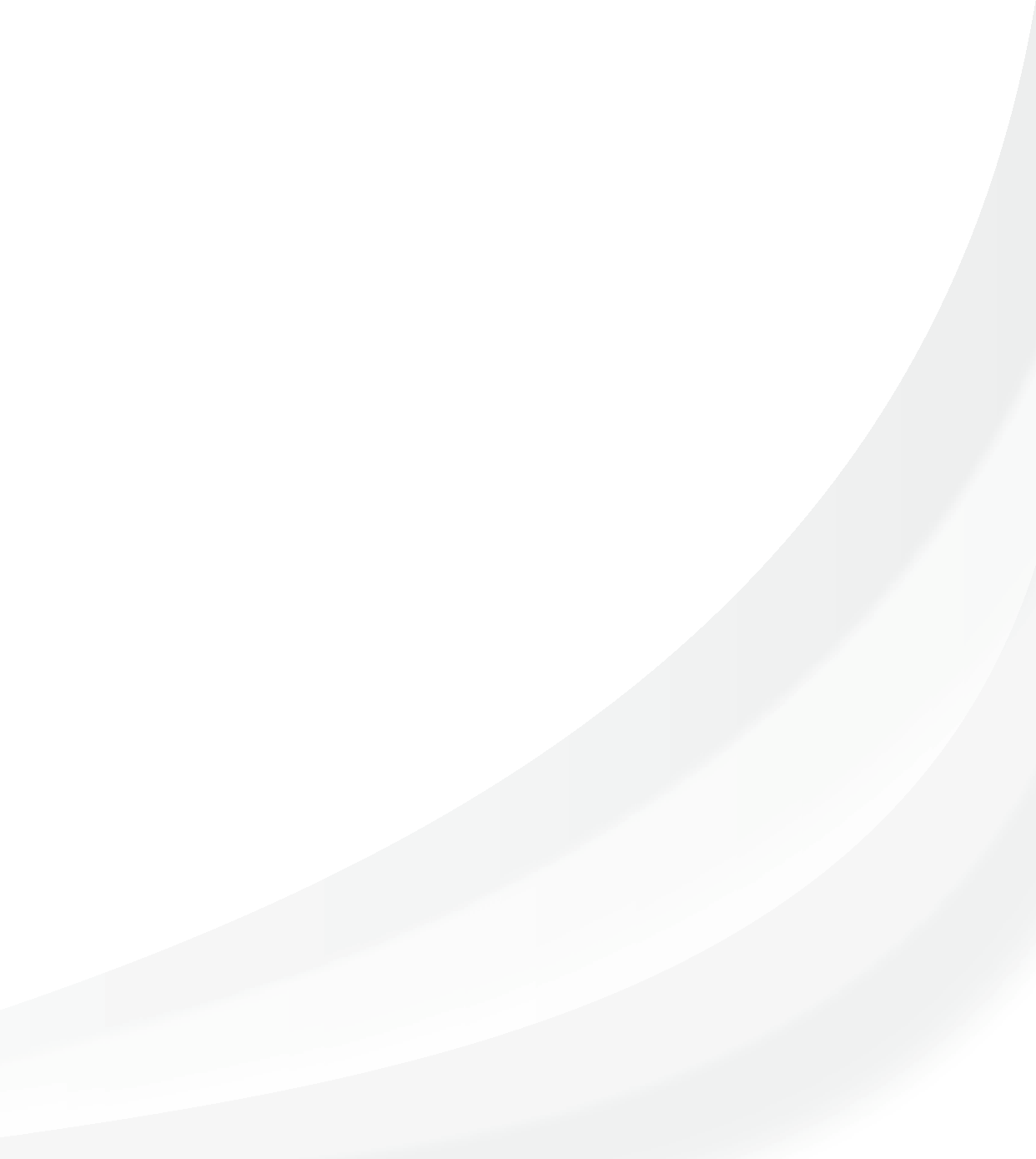 Leiden Sie an Allergien? Wenn ja, wogegen:Hatten Sie schon eine Wundrose (mit Fieber u. ggf. Schüttelfrost) ?Bluten Sie nach kleinen Verletzungen besonders lange?Hatten Sie Nachblutungen bei vorausgegangenen  Operationen?Haben Sie ungewöhnlich große Blutergüsse nach minimalen Stößen oder Prellungen?